 19.03.22.В целях повышения безопасности дорожного движения и сокращения количество детей , пострадавших в результате дорожно  - транспортного происшествия  провели тематическое родительское собрание . предупредили родителей об обязательном применении ремней безопасности и детских удерживающих устройств при перевозке детей в салоне автомобиля.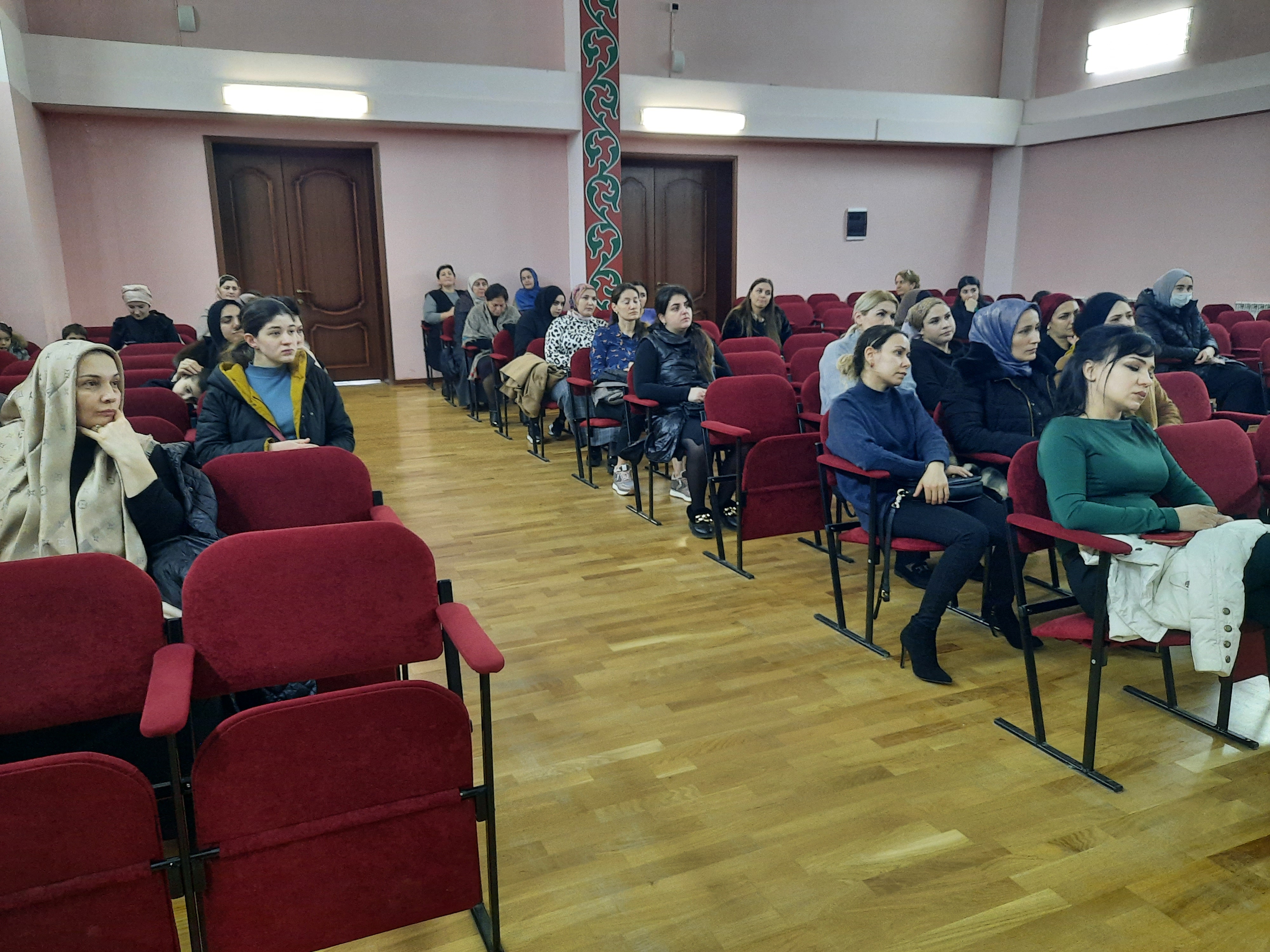 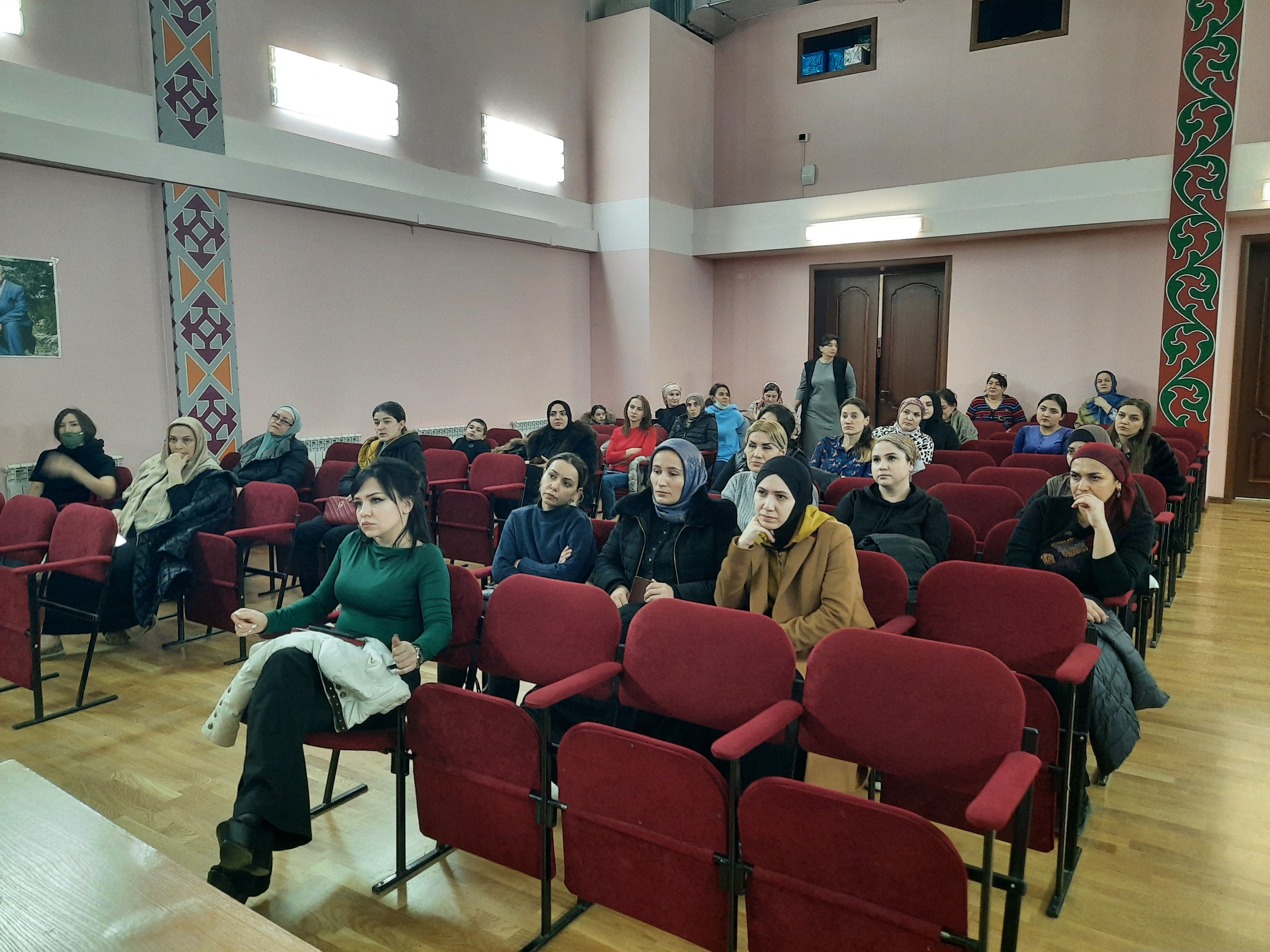 